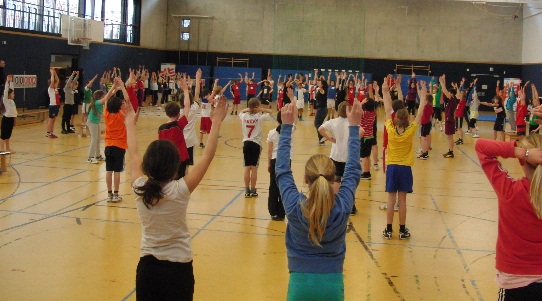 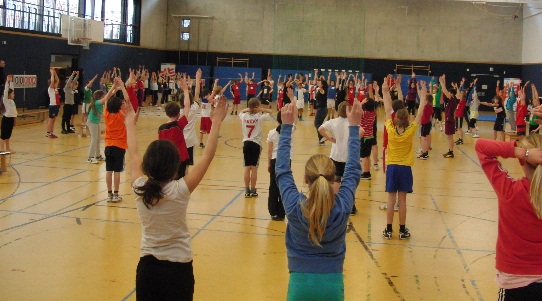 Abgeordnetenhaus BerlinFraktion CDU
Herr Michael Garmer
Niederkirchnerstraße 510117 Berlin					